INTERNAL VACANCY 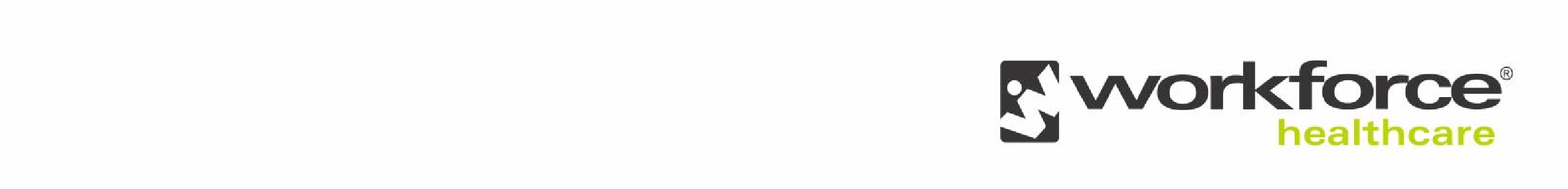 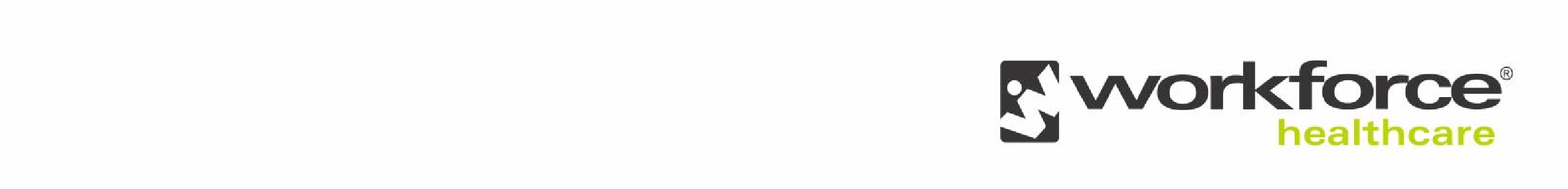 Company:  Workforce Healthcare Area:  Durban – ProspectonCape Town - BelvillePosition:  OCCUPATIONAL HEALTH NURSE PRACTITIONER Inherent requirements:  Education: Bachelor’s degree or certificate in Occupational Health Nursing Registered with South African Nursing counsel (SANC) Proof of SASOHN membership Dispensing certificate  Audiometry and Spirometry certificate  Basic understanding of the Occupational Health and Safety Act with regulations Language Skills: Ability to read and interpret documents such as safety rules, operating and maintenance instructions, and procedure manuals Ability to write routine reports and correspondence  Mathematical acumen  Reasoning ability to solve practical problems and deal with a variety of concrete variables in situations where only limited standardization exists Ability to interpret a variety of instructions furnished in written, oral, diagram, or schedule form Computer Skills: Intermediate computer skills are essential Preferred requirements & skills: Must be detail oriented, have ability to multitask and possess great interpersonal skills Management and leadership skills Travel to other company locations is required Duties and responsibilities:  The duties and responsibilities of the OHNP include, but are not limited to the following:  Manage the administrative and operational activities of the occupational health clinic  Adherence to and implement the employers’ policies and procedures  Adherence to and implement all legislation related to clinical operations  Compile and manage the clinic budget  Order clinic stock and equipment as well as the keeping of inventory   Oversee and assist with the housekeeping and maintenance of the clinic and clinic equipment  Duties and responsibilities: Develop, implement and evaluate a site-specific Health Evaluation program in accordance with the available Occupational Hygiene Surveys (this includes Pre-Employment, Baseline, Annual, Screening, and Exit Medical examinations)  Implement and maintain a Hearing Conservation Program  Implement, supervision and maintenance of a Chronic Disease Management program  Manage the performance and recording of Health Risk Assessments and facility inspections and the reporting of the findings  Provision of primary health care and emergency service within scope of practice  Initiating and facilitating all referrals to the Occupational Medical Practitioner or outside healthcare providers and services and the follow up of such cases  Implementation of infection control measures  Performance and monitoring of medical and biological surveillance within the prescribed company protocols  Monitor and analyze health trends and the reporting thereof  The management, administration and follow up of Injuries on Duty cases according to company policy  Provide assistance to the client with absenteeism management and sick leave follow up  Provision of appropriate health education programs to employees and first aiders  Attendance and recordkeeping of Health and Safety meetings, monthly management meetings or any other relevant meetings  Meet with client at least once a month to present report Character traits: Ability to consistently perform job duties as outlined in the job description Demonstrate and support service excellence standards outlined in the Employee Handbook Demonstrate commitment to professional growth and competence Demonstrate compliance with patient confidentiality 100% of the time Working hours:  DBN: 07h00 – 15h00 (Monday, Tuesday, Wednesday)CT: 07h00 – 15h00 (Monday – Thursday)Salary:  Negotiable Benefits:  As per company benefits Interviewing process: Panel Interview Reporting to:  Regional ManagerStarting date:  1 March 2021Contact:  Beverley Meyers Alex KhumaloSend application to:  beverleym@workforcehealthcare.co.za alexk@wfhc.co.zaClosing date for applications:  29 January 2021Please note: should you not receive a response within one week of applying, you may consider your application as being unsuccessful. Please note that appointments will be made in line with the Company’s EE targets Please note that appointments will be made in line with the Company’s EE targets 